Lorne Park Clarkson Hockey AssociationLearn to Play Registration FormChilds First Name:_______________________________________________________________Childs Last Name: _______________________________________________________________Date Of Birth (yyyy-mm-dd):_______________________________________________________Signup Date: ___________________________________________________________________Phone: ________________________________________________________________________Email: _______________________________________________________________________Address: ______________________________________________________________________Please send question and registration form to: ssandin@roger.comPlease send etransfer to: finance@lpcha.ca: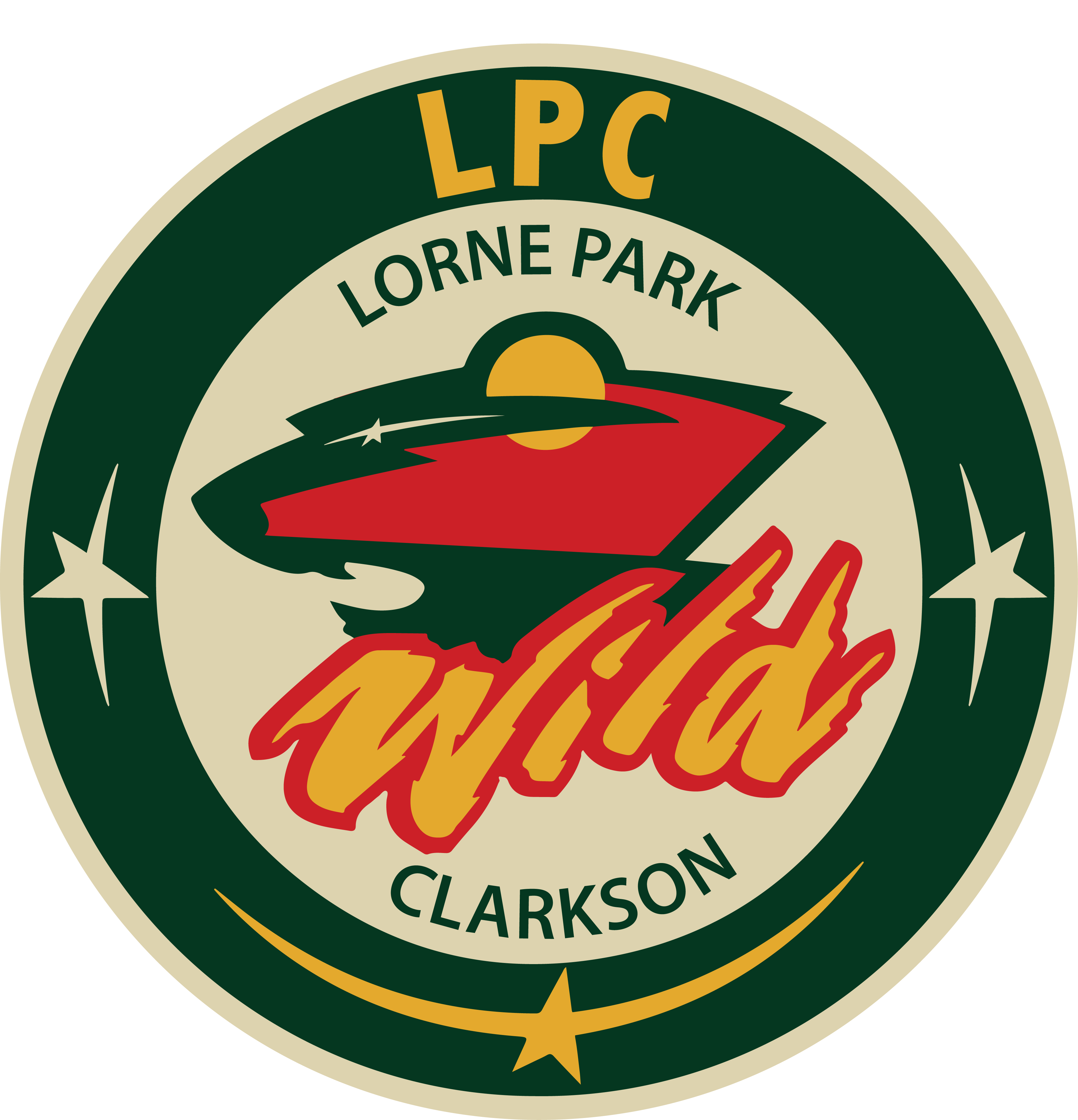 